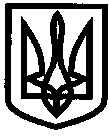 УКРАЇНАУПРАВЛІННЯ ОСВІТИІЗЮМСЬКОЇ МІСЬКОЇ РАДИХАРКІВСЬКОЇ ОБЛАСТІНАКАЗ15.06.2017											№ 330На виконання наказу відділу освіти Ізюмської міської ради від 04.01.2017№ 14 «Про встановлення вартості харчування дітей і підлітків внавчальних закладах відділуосвіти Ізюмської міської ради  на період з 01.01.2017 року по 31.12.2017 року»та наказу управління освіти Ізюмської міської ради Харківської області від 18.04.2017 № 231 «Про внесення змін до наказу відділу освіти Ізюмської міської ради від 04.01.2017 № 14 «Про встановлення вартості харчування дітей і підлітків внавчальних 01.2017 року по 31.12.2017 року»», з метою поліпшення якості харчування учнів та здійснення контролю за організацією харчування дітей і підлітків в навчальних закладах містаНАКАЗУЮ:1. Затвердити графік вивчення стану організації харчування в загальноосвітніх навчальних закладах в 2017 році фахівцем з питань організації харчування Нижегородцевою С.О. (Додаток 1).2. Затвердити програму вивчення стану організації харчування в загальноосвітніх навчальних закладах фахівцем з питань організації харчування Нижегородцевою С.О.(Додаток 2).3. Фахівцю з питань організації харчування Нижегородцевій С.О.:3.1. Здійснити вивчення стану організації харчування в загальноосвітніх навчальних закладах в 2017 році згідно з графіком та затвердженою програмою.3.2. За результатами роботи підготувати матеріали для розгляду на нараді керівників загальноосвітніх навчальних закладів.4. Керівникам загальноосвітніх навчальних закладів:4.1. Забезпечити необхідні умови для здійснення вивчення стану організації харчування.5. Контроль за виконанням даного наказу покласти на начальника відділу змісту та якості освіти Васько Н. О.Начальник управління освіти						О.П. ЛесикВаськоЗміївськаЗ наказом управління освіти Ізюмської міської ради Харківської області від 15.06.2017 №330 ознайомлені:_______________Васько Н.О.				_______________ Яремко Т.С._______________ Зміївська Р.С.				_______________ Сухомлин І.Г._______________НижегородцеваС.О.			_______________ Андрушок О.М.________________ Котенко В.В.				________________ Рябенко І.В.________________ Гожа Л.А.				________________ Чернишева С.В.________________ Ольховська Ю.В.			________________ Павлюк Н.В.Додаток 1 до наказу управління освітиІзюмської міської радиХарківської областівід15.06.2017 №330Графік вивчення стану організації харчуванняв загальноосвітніхнавчальних закладах в 2017 роціДодаток 2 до наказу управління освітиІзюмської міської радиХарківської областівід 15.06.2017 №330Програма вивченнястану організації харчуванняучнівв загальноосвітніхнавчальних закладахфахівцем з питань організації харчування в _____________№ _________(назва закладу)1. Створення належних умов для роботи харчоблоку:- санітарний стан харчоблоку, підсобних приміщень, обідньої зали;- забезпечення технологічним, тепловим та холодильним обладнанням, його стан;- забезпеченість кваліфікованими кадрами, наявність посадових інструкцій;- забезпеченість санітарним та спеціальним одягом працівників їдальні, його стан;- забезпеченість миючими та дезінфікуючими засобами;- забезпеченість кухонним посудом та інвентарем відповідно до вимог;- робота витяжної вентиляції;- забезпеченість столовим посудом та приборами.2. Умови приготуванняїжі:- отримання продуктів харчування, умови їх зберігання;- наявність технологічних та калькуляційних карток;- дотримання технологічних та санітарних вимог  під час приготування їжі.3.Організація харчування дітей в обідній залі- наявність обідньої зали, її санітарний стан, кількість посадочних місць, графіки харчування учнів;- наявність заявок на харчування дітей, в тому числі пільгових категорій та облік коштів за продані страви;- дотримання технологічних та санітарних вимог під часвидачі готових страв;- кількість відходів після вживання їжі;- наявність буфету, асортимент буфетної продукції та дотримання вимог при її реалізації (наявність затвердженого Держпродспоживслужбою асортименту буфетної продукції);- наявність меню та відповідність фактичного виходу страви теоретичному, зазначеному в меню;- організація процесу харчування учнів під час перерви, чергування в їдальні;- ведення технологічної та санітарної документації відповідно до вимог.4. Контроль за організацією харчування в закладі:- накази, розпорядження, протоколи зборів, тощо з питань організації харчування;- журнал (акти) перевірок роботи харчоблоку.5. Наявність документації харчоблоку, правильність та своєчасність її заповнення:-технологічні картки;- калькуляційні картки ;- книга складського обліку;- перспективне меню;- графіки постачання продуктів харчування;- щоденне меню;- щоденне меню-вимога;- бракеражний журнал сирої продукції;- бракеражний журнал готової продукції;- журнал обліку відходів;- журнал здоров’я працівників харчоблоку;- журнал температурного режиму холодильного обладнання;- журнал обліку виконання норм харчування;- накази про організацію харчування учнів;- графік харчування учнів;- медичні книжки працівників харчоблоку з відмітками про проходження медичного огляду;- списки учнів, які знаходяться на диспансерному обліку і потребують дієтичного харчування;- списки учнів, які отримують пільгове харчування;- посадові обов’язки працівників харчоблоку.Про вивчення стану організації харчування учнів у загальноосвітніх навчальних закладах  у 2017 роціНазва закладуДата вивчення стану організації харчуванняГімназія №112.09.2017ІЗОШ №227.09.2017Гімназія №317.11.2017ІЗОШ №412.10.2017ІЗОШ№507.11.2017ІЗОШ№618.10.2017ІЗОШ №1019.12.2017ІЗОШ №1122.11.2017ІЗОШ №1212.12.2017